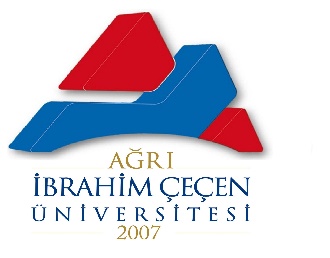 T.C.AĞRI İBRAHİM ÇEÇEN ÜNİVERSİTESİ                                                                                                                 Patnos Meslek Yüksekokulu Müdürlüğü20…../20…..Eğitim-Öğretim yılından itibaren belirttiğim mazeretim nedeniyle ………………………….üniversitesinde eğitimim bitene kadar özel öğrenci olarak öğrenimime devam etmek istiyorum. Mazeretime ilişkin belgeler ekte sunulmuş olup, verdiğim bilgilerin doğruluğunu onaylar.              Gereğini bilgilerinize arz ederim.                                                                                                                     …../…../20…..                                                                                                              Adı Soyadı/İmza  	                                                                                                                   Tel:  Ekler: